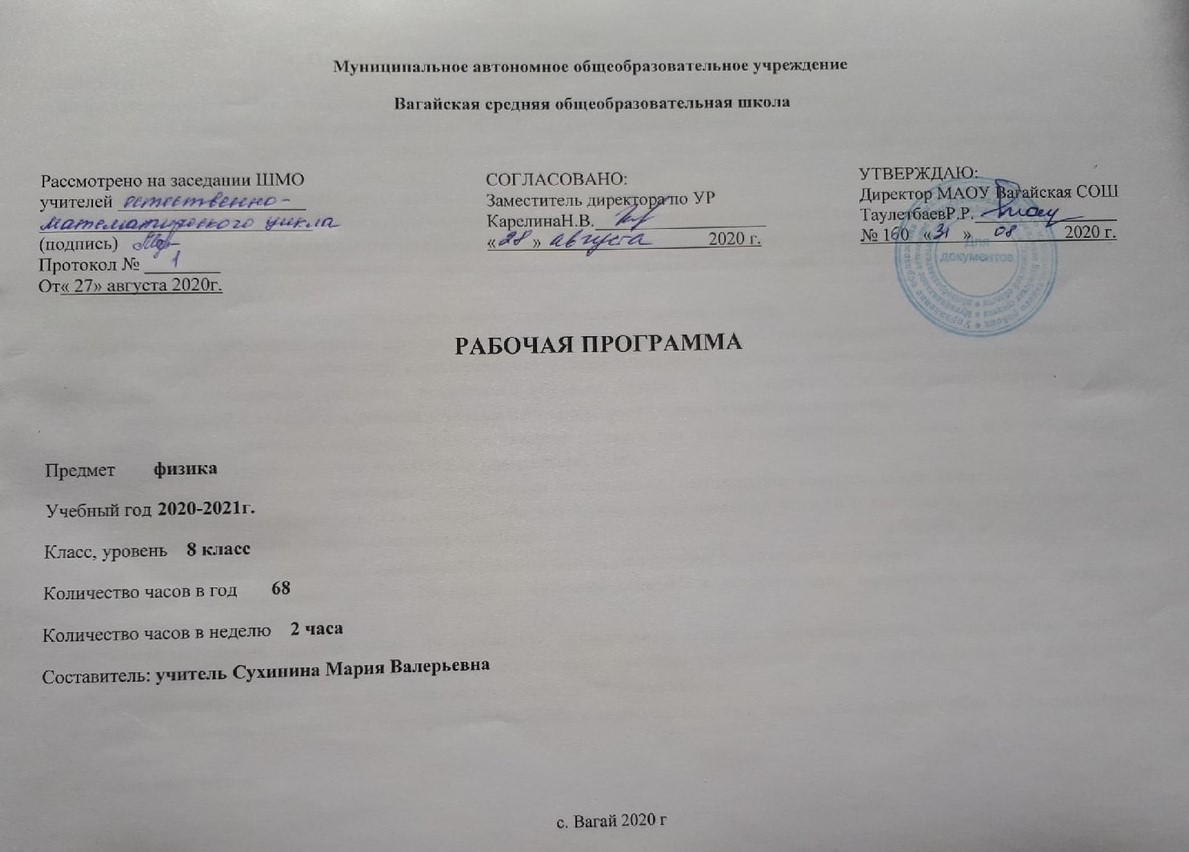 1. Планируемые результаты освоения учебного предмета «Физика»Личностные результаты:• сформированность познавательных интересов, интеллектуальных и творческих способностей учащихся;• убежденность в возможности познания природы, в необходимости разумного использования достижений науки и технологий для дальнейшего развития человеческого общества, уважение к творцам науки и техники, отношение к предмету как элементу общечеловеческой культуры;• самостоятельность в приобретении новых знаний и практических умений;• готовность к выбору жизненного пути в соответствии с собственными интересами и возможностями;• мотивация образовательной деятельности школьников на основе личностно ориентированного подхода;• формирование ценностных отношений друг к другу, учителю, авторам открытий и изобретений, результатам обучения.Метапредметные результаты:Метапредметные результаты включают освоенные обучающимися межпредметныхпонятий:работа по формированию и развитию основ читательской компетенции, навыки работы с информацией, учебно-исследовательская и проектная деятельность учащихся  и универсальные учебные действия: регулятивные, познавательные, коммуникативные:умение самостоятельно определять цели своего обучения, ставить и формулировать для себя новые задачи в учебе и познавательной деятельности, развивать мотивы и интересы своей познавательной деятельности;умение самостоятельно планировать пути достижения целей, в том числе альтернативные, осознанно выбирать наиболее эффективные способы решения учебных и познавательных задач;умение соотносить свои действия с планируемыми результатами, осуществлять контроль своей деятельности в процессе достижения результата, определять способы действий в рамках предложенных условий и требований, корректировать свои действия в соответствии с изменяющейся ситуацией;умение оценивать правильность выполнения учебной задачи, собственные возможности ее решения;владение основами самоконтроля, самооценки, принятия решений и осуществления осознанного выбора в учебной и познавательной деятельности;умение определять понятия, создавать обобщения, устанавливать аналогии, классифицировать, самостоятельно выбирать основания и критерии для классификации, устанавливать причинно-следственные связи, строить логическое рассуждение, умозаключение (индуктивное, дедуктивное и по аналогии) и делать выводы;умение создавать, применять и преобразовывать знаки и символы, модели и схемы для решения учебных и познавательных задач;смысловое чтение;умение организовывать учебное сотрудничество и совместную деятельность с учителем и сверстниками; работать индивидуально и в группе; находить общее решение и разрешать конфликты на основе согласования позиций и учета интересов; формулировать, аргументировать и отстаивать свое мнение;умение осознанно использовать речевые средства в соответствии с задачей коммуникации для выражения своих чувств, мыслей и потребностей; планирования и регуляции своей деятельности; владение устной и письменной речью, монологической контекстной речью; формирование и развитие компетентности в области использования информационно-коммуникационных технологий (далее - ИКТ компетенции); развитие мотивации к овладению культурой активного пользования словарями и другими поисковыми системами. Изучение предмета «Физики » в  8 классе в части формирования у обучающихся научного мировоззрения, освоения общенаучных методов (наблюдение, измерение, эксперимент, моделирование), освоения практического применения научных знаний основано на межпредметных связях с предметами: «Биология»,  «Химия», «География», «Математика», «Экология», «Основы безопасности жизнедеятельности», «История», «Русский язык», «Литература».Предметные результаты:• знания о природе важнейших физических явлений окружающего мира и понимание смысла физических законов, раскрывающих связь изученных явлений;• умения пользоваться методами научного исследования явлений природы, проводить наблюдения, планировать и выполнять эксперименты, обрабатывать результаты измерений, представлять результаты измерений с помощью таблиц, графиков и формул, обнаруживать зависимости между физическими величинами, объяснять полученные результаты и делать выводы, оценивать границы погрешностей результатов измерений:• умения применять теоретические знания по физике на практике, решать физические задачи на применение полученных знаний;• умения и навыки применять полученные знания для объяснения принципов действия важнейших технических устройств, решения практических задач повседневной жизни, обеспечения безопасности своей жизни, рационального природопользования и охраны окружающей среды;• формирование убеждения в закономерной связи и познаваемости явлений природы, в объективности научного знания, в высокой ценности науки в развитии материальной и духовной культуры людей;• развитие теоретического мышления на основе формирования умений устанавливать факты, различать причины и следствия, строить модели и выдвигать гипотезы, отыскивать и формулировать доказательства выдвинутых гипотез, выводить из экспериментальных фактов и теоретических моделей физические законы;• коммуникативные умения докладывать о результатах своего исследования, участвовать в дискуссии, кратко и точно отвечать на вопросы, использовать справочную литературу и другие источники информации.2. Содержание учебного предмета «Физика»Содержание обучения представлено в программе разделами «Тепловые явления», «Электрические явления», Магнитные явления», «Световые явления»Тепловые явления (22 часа)Тепловое движение. Термометр. Связь температуры со средней скоростью движения его молекул. Внутренняя энергия. Два способа изменения внутренней энергии: теплопередача и работа. Виды теплопередачи. Количество теплоты. Удельная теплоемкость вещества. Удельная теплота сгорания топлива. Испарение и конденсация. Кипение. Влажность воздуха. Психрометр. Плавление и кристаллизация. Температура плавления. Зависимость температуры кипения от давления. Объяснение изменения агрегатных состояний на основе молекулярно-кинетических представлений. Преобразования энергии в тепловых двигателях. Двигатель внутреннего сгорания. Паровая турбина. Холодильник. КПД теплового двигателя. Экологические проблемы использования тепловых машин. Закон сохранения энергии в механических и тепловых процессах.Лабораторные работы             Лабораторная работа № 1″Сравнение количеств теплоты при смешении воды разной температуры”Лабораторная работа  № 2 «Измерение удельной теплоемкости твердого тела»Лабораторная работа № 3  “Измерение относительной влажности воздуха с помощью термометра»Электрические явления ( 29 часов)Электризация тел. Два рода электрических зарядов. Проводники, непроводники (диэлектрики) и полупроводники. Взаимодействие заряженных тел. Электрическое поле. Закон сохранения электрического заряда. Делимость электрического заряда. Электрон. Электрическое поле. Напряжение. Конденсатор. Энергия электрического поля.Электрический ток. Гальванические элементы и аккумуляторы. Действия электрического тока. Направление электрического тока. Электрическая цепь. Электрический ток в металлах. Сила тока. Амперметр. Вольтметр. Электрическое сопротивление. Закон Ома для участка электрической цепи. Удельное электрическое сопротивление. Реостаты. Последовательное и параллельное соединения проводников.Работа и мощность тока. Закон Джоуля-Ленца.  Лампа накаливания. Электрические нагревательные приборы. Электрический счетчик. Расчет электроэнергии, потребляемой электроприбором. Короткое замыкание. Плавкие предохранители. правила безопасности при работе с источниками электрического токаЛабораторные работыЛабораторная работа  № 4 “Сборка электрической цепи и измерение силы тока в ее различных участках”Лабораторная работа № 5 «Измерение напряжения»Лабораторная работа № 6  ″Регулирование силы тока реостатом”Лабораторная  работа № 7 “Определение сопротивления проводника при помощи амперметра и вольтметра”Лабораторная работа № 8 “Измерение мощности и работы тока в электрической лампе”Магнитные явления ( 6 часов)Постоянные магниты. Взаимодействие магнитов. Магнитное поле. Магнитное поле тока. Электромагниты и их применение. Магнитное поле Земли. Магнитные бури. Действие магнитного поля на проводник с током. Электродвигатель постоянного тока.Лабораторные работыЛабораторная работа №9 «Сборка электромагнита и испытание его действия»Лабораторная работа №10 «Изучение электрического двигателя постоянного тока (на модели)»Световые явления (8 часов)Источники света. Прямолинейное распространение света в однородной среде. Отражение света. Закон отражения. Плоское зеркало. Преломление света. Линза. Фокусное расстояние и оптическая сила линзы. Построение изображений в линзах. Глаз как оптическая система. Дефекты зрения. Оптические приборы.Лабораторные работыЛабораторная работа №11“Получение изображения при помощи линзы”Повторение (3 часа)3. Тематическое планирование с указанием количества часов,отводимых на освоение каждой темы.Приложение № 1Календарно-тематическое планирование №  урокаНаименование разделов и темКол-во часовТепловые явленияТепловые явления11 ч1Тепловое движение. Температура.  Внутренняя энергия.12Способы изменения внутренней энергии.13Теплопередача .Виды теплопередачи: теплопроводность.14Теплопередача. Виды теплопередачи: Конвекция. Излучение.15Количество теплоты. Единицы количества теплоты. Удельная теплоёмкость.16Расчёт количества. Теплоты, необходимого для нагревания тела или выделяемого им при охлаждении17Лабораторная работа №1 «Сравнение количества теплоты при смешивании воды разной температуры»18Лабораторная работа №2 «Измерение удельной теплоёмкости твёрдого тела»19Энергия топлива. Удельная теплота сгорания.110Законы сохранения и превращения энергии в механических и тепловых процессах.111Контрольная работа №1 по теме «Тепловые явления».1Изменение агрегатных состояний веществаИзменение агрегатных состояний вещества11 ч12Агрегатные состояния вещества. Плавление и отвердевание  кристаллических тел.113График плавления и отвердевания кристаллических тел. Удельная теплота плавления.114Решение задач по теме « Нагревание тел. Плавление и кристаллизации»115Испарение. Поглощение энергии при испарение жидкости и выделение ее при конденсации пара.116Кипение. Удельная теплота парообразования и конденсации.117Решение задач по теме «Удельная теплота парообразования и конденсации»118Влажность воздуха. Способы определения влажности воздуха.119Работа газа и пара при расширении. Двигатель внутреннего сгорания.120Паровая турбина. КПД теплового двигателя.121Решение задач по теме «КПД теплового двигателя»122Контрольная работа №2 «Агрегатные состояния вещества»1Электрические явленияЭлектрические явления29 ч23Электризация тел. Два рода заряда. Взаимодействие заряженных тел.Электризация тел. Два рода заряда. Взаимодействие заряженных тел.124Электроскоп. Проводники непроводники электричества.Электроскоп. Проводники непроводники электричества.125Электрическое поле. Делимость электрического заряда. Электрон.Электрическое поле. Делимость электрического заряда. Электрон.126Делимость электрического заряда. Электрон. Строение атома.Делимость электрического заряда. Электрон. Строение атома.27Объяснение электрических явлений.Объяснение электрических явлений.128Электрический ток.  Источники электрического тока.Электрический ток.  Источники электрического тока.129Электрическая цепь и её составные части.  Электрический ток в металлах.Электрическая цепь и её составные части.  Электрический ток в металлах.130Действия электрического тока. Направление электрического тока.Действия электрического тока. Направление электрического тока.131Сила тока. Единицы силы тока. Амперметр.Сила тока. Единицы силы тока. Амперметр.132Лабораторная работа №3 «Сборка электрической цепи и измерение силы тока в её различных участках»Лабораторная работа №3 «Сборка электрической цепи и измерение силы тока в её различных участках»133Электрическое напряжение. Единицы напряжения.Электрическое напряжение. Единицы напряжения.134Вольтметр. Измерение напряжения. Лабораторная работа № 4  « Измерение напряжения на различных участках    электрической цепи».Вольтметр. Измерение напряжения. Лабораторная работа № 4  « Измерение напряжения на различных участках    электрической цепи».135Зависимость силы тока от напряжения. Электрическое сопротивление проводников. Единицы сопротивления.Зависимость силы тока от напряжения. Электрическое сопротивление проводников. Единицы сопротивления.136Закон Ома для участка цепи.Закон Ома для участка цепи.137Расчёт сопротивления проводника. Удельное сопротивление.Расчёт сопротивления проводника. Удельное сопротивление.138Примеры на расчёт сопротивления проводника, силы тока и напряженияПримеры на расчёт сопротивления проводника, силы тока и напряжения139Реостаты. Лабораторная работа №5  «Регулирование силы тока реостатом»Реостаты. Лабораторная работа №5  «Регулирование силы тока реостатом»140Лабораторная работа № 6 «Измерение сопротивления проводника при помощи амперметра и вольтметра».Лабораторная работа № 6 «Измерение сопротивления проводника при помощи амперметра и вольтметра».141Последовательное и параллельное соединение проводников.Последовательное и параллельное соединение проводников.142Решение задач на тему « Последовательное и параллельное соединение проводника»Решение задач на тему « Последовательное и параллельное соединение проводника»143Работа и мощность электрического тока. Количество теплоты, выделяемое  проводником с током.Работа и мощность электрического тока. Количество теплоты, выделяемое  проводником с током.144Единицы работы электрического тока , применяемые на практике.Единицы работы электрического тока , применяемые на практике.  145Лабораторная работа № 7 «Измерение мощности и работы тока в электрической лампе».Лабораторная работа № 7 «Измерение мощности и работы тока в электрической лампе».146Нагревание проводников электрическим током. Закон Джоуля- Ленца.Нагревание проводников электрическим током. Закон Джоуля- Ленца.147Решение задач по теме « Работа и мощность электрического тока»Решение задач по теме « Работа и мощность электрического тока»148Лампа накаливания. Электрические нагревательные приборы. Короткое замыкание. Предохранители.Лампа накаливания. Электрические нагревательные приборы. Короткое замыкание. Предохранители.149Повторение темы «Электрические явления» Решение задач.Повторение темы «Электрические явления» Решение задач.150Повторение темы «Электрические явления» Решение задач.Повторение темы «Электрические явления» Решение задач.151Контрольная работа № 3 по теме «Электрические явления»Контрольная работа № 3 по теме «Электрические явления»1Магнитные явления Магнитные явления 6 ч52Магнитное поле. Магнитное поле прямого тока.  Магнитные линии.Магнитное поле. Магнитное поле прямого тока.  Магнитные линии.153Магнитное поле катушки с током. Электромагниты и их применение. Лабораторная работа №8 « Сборка электромагнита и испытание его действия».Магнитное поле катушки с током. Электромагниты и их применение. Лабораторная работа №8 « Сборка электромагнита и испытание его действия».154Постоянные магниты. Магнитное поле постоянных магнитов. Магнитное поле Земли.Постоянные магниты. Магнитное поле постоянных магнитов. Магнитное поле Земли.155Действие магнитного поля на проводник с током. Электрический двигатель.Действие магнитного поля на проводник с током. Электрический двигатель.156Лабораторная работа №9 «Изучение электродвигателя постоянного тока».Лабораторная работа №9 «Изучение электродвигателя постоянного тока».157Контрольная работа № 4 по «Электромагнитные явления».Контрольная работа № 4 по «Электромагнитные явления».1Световые явленияСветовые явленияСветовые явления8ч58Свет. Источники света. Распространение света. Свет. Источники света. Распространение света. 159Отражение света. Закон отражения света   Отражение света. Закон отражения света   160Плоское зеркало. Зеркальное и рассеянное отражение.Плоское зеркало. Зеркальное и рассеянное отражение.161Преломление света. Закон преломления света.Преломление света. Закон преломления света.162Линзы. Оптическая сила линзы.Линзы. Оптическая сила линзы.163Лабораторная работа № 10 «Получение изображения с помощью линзы» Лабораторная работа № 10 «Получение изображения с помощью линзы» 164Изображение, даваемые линзой.  Изображение, даваемые линзой.  165Фотоаппарат. Глаз и зрение. Близорукость и дальнозоркость. Очки.Фотоаппарат. Глаз и зрение. Близорукость и дальнозоркость. Очки.1ПОВТОРЕНИЕПОВТОРЕНИЕПОВТОРЕНИЕ3ч66Повторение основного содержания тем: «Тепловые явления», «Электрические явления», «Электромагнитные явления»,Повторение основного содержания тем: «Тепловые явления», «Электрические явления», «Электромагнитные явления»,167Итоговая контрольная работа №5 за курс 8 классаИтоговая контрольная работа №5 за курс 8 класса168Анализ контрольной работыАнализ контрольной работы1Всего6868№ урокаДатаДатаРазделТема урокаСодержание урока (УУД, развиваемые на уроке)Форма контроля№ урокапланфактРазделТема урокаСодержание урока (УУД, развиваемые на уроке)Форма контроля1.Вводный инструктаж по ТБ. Глава 1 Тепловые явления. Повторение основных понятий из курса физики 7  класса. Тепловое движение. Температура. Внутренняя энергия.Знать: смысл физических величин «температура». «средняя скорость теплового движения», смысл понятия «тепловое равновесия»Уметь: различать тепловые явления, анализировать зависимость температуры тела от скорости движения его молекулЛичностные: Исследуют зависимость направления и скорости теплообмена от разности температурПознавательные: Выделяют и формулируют познавательную цель. Строят логические цепи рассуждений. Выдвигают и обосновывают гипотезы, предлагают способы их проверкиРегулятивные: Формулируют познавательную цель, составляют план и последовательность действий в соответствии с нейКоммуникативные: Планируют общие способы работы. Используют адекватные языковые средства для отображения своих чувств, мыслей и побуждений.Фронтальный опрос2Способы изменения внутренней энергии тела.Знать: понятие внутренней энергии тела, способы изменения внутренней энергииУметь: наблюдать и исследовать превращение энергии тела в механических процессах, приводить примеры превращения энергии при подъеме тела, при его падении, объяснять изменение внутренней энергии тела, когда над ним совершают работу или тело совершает работу, перечислять способы изменения внутренней энергииЛичностные: Осуществляют микро опыты по реализации различных способов изменения внутренней энергии телаПознавательные: Выделяют обобщенный смысл задачи. Устанавливают причинно-следственные связи, заменяют термины определениямиРегулятивные: Составляют план и последовательность действий. Сличают свой способ действия с эталономКоммуникативные: Описывают содержание совершаемых действий с целью ориентировки предметно-практической или иной деятельностиФронтальный опрос3Теплопередача. Виды теплопередачи: теплопроводность.Знать: понятие «теплопроводность»Уметь: объяснять тепловые явления на основе МКТ, приводить примеры теплопередачи путем теплопроводности. Проводить исследовательский эксперимент по теплопроводности различных веществ и делать вывода. Приводить примеры конвекции и излучения, сравнивать виды теплопередачиЛичностные: Исследуют зависимость теплопроводности от рода вещества. Наблюдают явления конвекции и излученияПознавательные: Выражают смысл ситуации различными средствами (рисунки, символы, схемы, знаки). Осознанно и произвольно строят речевые высказыванияРегулятивные: Ставят учебную задачу на основе соотнесения того, что уже известно и усвоено, и того, что еще неизвестноКоммуникативные: Учатся аргументировать свою точку зрения, спорить и отстаивать свою позицию невраждебным для оппонентов образом.Фронтальный опрос4Теплопередача. Виды теплопередачи:конвекция, излучение.Знать: понятие «теплопроводность»Уметь: объяснять тепловые явления на основе МКТ, приводить примеры теплопередачи путем теплопроводности. Проводить исследовательский эксперимент по теплопроводности различных веществ и делать вывода. Приводить примеры конвекции и излучения, сравнивать виды теплопередачиЛичностные: Исследуют зависимость теплопроводности от рода вещества. Наблюдают явления конвекции и излученияПознавательные: Выражают смысл ситуации различными средствами (рисунки, символы, схемы, знаки). Осознанно и произвольно строят речевые высказыванияРегулятивные: Ставят учебную задачу на основе соотнесения того, что уже известно и усвоено, и того, что еще неизвестноКоммуникативные: Учатся аргументировать свою точку зрения, спорить и отстаивать свою позицию невраждебным для оппонентов образом.Фронтальный опрос5Количество теплоты. Единицы количества теплоты. Удельная теплоемкость.Знать: знать понятие «удельной теплоемкости», единицу измеренияУметь: находить связь между единицами количества теплоты: ДЖ, кДж, кал, ккал, работать с текстом учебника, объяснять физический смысл уд. теплоемкости вещества, анализировать табличные данные, приводить примеры применения на практике знаний о различной теплоемкости веществ.Личностные: Вычисляют количество теплоты, необходимое для нагревания или выделяемого при охлаждении телаПознавательные: Выделяют обобщенный смысл и формальную структуру задачи. Выполняют операции со знаками и символамиРегулятивные: Составляют план и последовательность действийКоммуникативные: Умеют представлять конкретное содержание и сообщать его в письменной и устной форме.Фронтальный опрос, решение задач6Расчёт количества теплоты, необходимого для нагревания тела или выделяемого им при охлаждении. Знать: знать понятие «удельной теплоемкости», единицу измеренияУметь: находить связь между единицами количества теплоты: ДЖ, кДж, кал, ккал, работать с текстом учебника, объяснять физический смысл уд. теплоемкости вещества, анализировать табличные данные, приводить примеры применения на практике знаний о различной теплоемкости веществ.Личностные: Вычисляют количество теплоты, необходимое для нагревания или выделяемого при охлаждении телаПознавательные: Выделяют обобщенный смысл и формальную структуру задачи. Выполняют операции со знаками и символамиРегулятивные: Составляют план и последовательность действийКоммуникативные: Умеют представлять конкретное содержание и сообщать его в письменной и устной форме.Решение задач7Инструктаж по ТБ. Лабораторная работа№1 «Сравнение количества теплоты при смешивании воды разной температуры»Знать: основные законы и формулы по изученной темеУметь: разрабатывать план выполнения работы, определять и сравнивать количество теплоты, объяснять полученные результаты, представлять их в виде таблиц, анализировать причины погрешности измеренийЛичностные: Наблюдают и описывают изменения и превращения механической и внутренней энергии тела в различных процессах. Дополняют "карту знаний" необходимыми элементами Познавательные: Структурируют знания. Определяют основную и второстепенную информацию. Выделяют объекты и процессы с точки зрения целого и частейРегулятивные: Осознают качество и уровень усвоения. Вносят коррективы и дополнения в способ своих действийКоммуникативные: Вступают в диалог, участвуют в коллективном обсуждении проблем, учатся владеть монологической и диалогической формами речиПрактическая работа8Инструктаж по ТБ. Лабораторная работа№2 «Измерение удельной теплоемкости твердого тела»Знать: как использовать измерительные приборы и понятие удельной теплоемкостиУметь: разрабатывать план выполнения работы, определять экспериментально удельную теплоемкость вещества и сравнивать ее с табличным значением, объяснять полученные результаты и представлять их в виде таблицы, анализировать причины погрешности измеренийЛичностные: Наблюдают и описывают изменения и превращения механической и внутренней энергии тела в различных процессах. Дополняют "карту знаний" необходимыми элементами Познавательные: Структурируют знания. Определяют основную и второстепенную информацию. Выделяют объекты и процессы с точки зрения целого и частейРегулятивные: Осознают качество и уровень усвоения. Вносят коррективы и дополнения в способ своих действийКоммуникативные: Вступают в диалог, участвуют в коллективном обсуждении проблем, учатся владеть монологической и диалогической формами речи.Практическая работа9Энергия топлива. Удельная теплота сгорания.Знать: что такое топливо и удельная теплота сгорания топливаУметь: объяснять физический смысл удельной теплоты сгорания топлива и рассчитывать ее, приводить примеры экологически чистого топливаЛичностные: Составляют уравнение теплового баланса для процессов с использованием топливаПознавательные: Выделяют формальную структуру задачи. Умеют заменять термины определениями. Устанавливают причинно-следственные связиРегулятивные: Самостоятельно формулируют познавательную цель и строят действия в соответствии с нейКоммуникативные: Описывают содержание совершаемых действий с целью ориентировки предметно-практической или иной деятельностиФронтальный опрос,Решение задач10Закон сохранения и превращения энергии в механических процессах.Знать: формулировку закона сохранения и превращения энергии в механических и тепловых процессахУметь: приводить примеры превращения механической энергии во внутреннюю, перехода энергии от одного тела к другому, приводить примеры, подтверждающие закон сохранения механической энергииЛичностные: Наблюдают и описывают изменения и превращения механической и внутренней энергии тела в различных процессах. Дополняют "карту знаний" необходимыми элементами Познавательные: Структурируют знания. Определяют основную и второстепенную информацию. Выделяют объекты и процессы с точки зрения целого и частейРегулятивные: Осознают качество и уровень усвоения. Вносят коррективы и дополнения в способ своих действийКоммуникативные: Вступают в диалог, участвуют в коллективном обсуждении проблем, учатся владеть монологической и диалогической формами речиФронтальный опрос11Контрольная работа №1 по теме «Тепловые явления»Знать: основные законы и формулы по изученной темеУметь: применять знания к решению задачиЛичностные: Демонстрируют умение описывать процессы нагревания и охлаждения тел, объяснять причины и способы изменения внутренней энергии, составлять и решать уравнение теплового балансаПознавательные: Выбирают наиболее эффективные способы решения задач. Осознанно и произвольно строят речевые высказывания в письменной формеРегулятивные: Оценивают достигнутый результат. Осознают качество и уровень усвоенияКоммуникативные: Описывают содержание совершаемых действий.Самостоятельная работа12Глава 2. Изменение агрегатных состояний вещества. Агрегатное состояние вещества.Плавление и отвердевание кристаллических тел.Знать: определение плавления и отвердевания. Температуры плавленияУметь: приводить примеры агрегатных состояний вещества, отличать агрегатные состояния и объяснять особенности молекулярного строения газов, жидкостей и твердых тел, отличать процесс плавления от кристаллизации и приводить примеры этих процессов, проводить исследовательский эксперимент по изучению плавления, объяснять результаты эксперимента, работать с учебникомЛичностные: Исследуют тепловые свойства парафина. Строят и объясняют график изменения температуры при нагревании и плавлении парафина.Познавательные: Выделяют и формулируют познавательную цель. . Выбирают знаково-символические средства для построения моделиРегулятивные: Определяют последовательность промежуточных целей с учетом конечного результатаКоммуникативные: Участвуют в коллективном обсуждении проблем, учатся владеть монологической и диалогической формами речиФронтальный опрос13График плавления и отвердевания кристаллических тел. Удельная теплота плавления.Знать: понятие удельной теплоты плавления, физический смысли единицы измеренияУметь: анализировать табличные данные температуры плавления, график плавления и отвердевания, рассчитывать количество теплоты, выделяющегося при кристаллизации, объяснять процессы плавления и отвердевания тела на основе молекулярно-кинетических представленийЛичностные: Измеряют удельную теплоту плавления льда. Составляют алгоритм решения задач на плавление и кристаллизацию телПознавательные: Выражают структуру задачи разными средствами. Строят логические цепи рассуждений. Выполняют операции со знаками и символамиРегулятивные: Ставят учебную задачу на основе соотнесения того, что уже известно и усвоено, и того, что еще неизвестноКоммуникативные: Адекватно используют речевые средства для дискуссии и аргументации своей позицииЗнать: понятие удельной теплоты плавления, физический смысли единицы измеренияУметь: анализировать табличные данные температуры плавления, график плавления и отвердевания, рассчитывать количество теплоты, выделяющегося при кристаллизации, объяснять процессы плавления и отвердевания тела на основе молекулярно-кинетических представленийЛичностные: Измеряют удельную теплоту плавления льда. Составляют алгоритм решения задач на плавление и кристаллизацию телПознавательные: Выражают структуру задачи разными средствами. Строят логические цепи рассуждений. Выполняют операции со знаками и символамиРегулятивные: Ставят учебную задачу на основе соотнесения того, что уже известно и усвоено, и того, что еще неизвестноКоммуникативные: Адекватно используют речевые средства для дискуссии и аргументации своей позиции.Фронтальный опрос, решение задач14Решение задач по теме «Нагревание тел. Плавление и кристаллизация»Знать: понятие удельной теплоты плавления, физический смысли единицы измеренияУметь: анализировать табличные данные температуры плавления, график плавления и отвердевания, рассчитывать количество теплоты, выделяющегося при кристаллизации, объяснять процессы плавления и отвердевания тела на основе молекулярно-кинетических представленийЛичностные: Измеряют удельную теплоту плавления льда. Составляют алгоритм решения задач на плавление и кристаллизацию телПознавательные: Выражают структуру задачи разными средствами. Строят логические цепи рассуждений. Выполняют операции со знаками и символамиРегулятивные: Ставят учебную задачу на основе соотнесения того, что уже известно и усвоено, и того, что еще неизвестноКоммуникативные: Адекватно используют речевые средства для дискуссии и аргументации своей позицииЗнать: понятие удельной теплоты плавления, физический смысли единицы измеренияУметь: анализировать табличные данные температуры плавления, график плавления и отвердевания, рассчитывать количество теплоты, выделяющегося при кристаллизации, объяснять процессы плавления и отвердевания тела на основе молекулярно-кинетических представленийЛичностные: Измеряют удельную теплоту плавления льда. Составляют алгоритм решения задач на плавление и кристаллизацию телПознавательные: Выражают структуру задачи разными средствами. Строят логические цепи рассуждений. Выполняют операции со знаками и символамиРегулятивные: Ставят учебную задачу на основе соотнесения того, что уже известно и усвоено, и того, что еще неизвестноКоммуникативные: Адекватно используют речевые средства для дискуссии и аргументации своей позиции.Решение задач15Испарение. Поглощение энергии при испарении жидкости и выделение ее при конденсации пара.Знать: определения испарения и конденсации, кипенияУметь: объяснять понижение температуры жидкости при испарении, приводить примеры явлений природы, которые объясняются конденсацией пара, проводить исследовательский эксперимент по изучению испарения и конденсации, анализировать его результаты и делать выводы, работать с таблицей 6 учебника, приводить примеры, использования энергии, выделяемой при конденсации водяного параЛичностные: Наблюдают изменения внутренней энергии воды в результате испарения. Объясняют понижение температуры при испарении жидкости. Наблюдают процесс кипения, зависимость температуры кипения от атмосферного давления. Строят и объясняют график изменения температуры жидкости при нагрПознавательные: Строят логические цепи рассуждений. Устанавливают причинно-следственные связи. Выделяют объекты и процессы с точки зрения целого и частейРегулятивные: Вносят коррективы и дополнения в составленные планыКоммуникативные: С достаточной полнотой и точностью выражают свои мысли в соответствии с задачами и условиями коммуникацииевании и кипенииФронтальной опрос16Кипение. Удельная теплота парообразования и конденсацииЗнать: определения испарения и конденсации, кипенияУметь: объяснять понижение температуры жидкости при испарении, приводить примеры явлений природы, которые объясняются конденсацией пара, проводить исследовательский эксперимент по изучению испарения и конденсации, анализировать его результаты и делать выводы, работать с таблицей 6 учебника, приводить примеры, использования энергии, выделяемой при конденсации водяного параЛичностные: Наблюдают изменения внутренней энергии воды в результате испарения. Объясняют понижение температуры при испарении жидкости. Наблюдают процесс кипения, зависимость температуры кипения от атмосферного давления. Строят и объясняют график изменения температуры жидкости при нагрПознавательные: Строят логические цепи рассуждений. Устанавливают причинно-следственные связи. Выделяют объекты и процессы с точки зрения целого и частейРегулятивные: Вносят коррективы и дополнения в составленные планыКоммуникативные: С достаточной полнотой и точностью выражают свои мысли в соответствии с задачами и условиями коммуникацииевании и кипенииФронтальной опрос17Решение задач по теме «Удельная теплота парообразования и конденсации».Знать: основные понятия по изученной темеУметь: находить в таблице необходимые данные, рассчитывать количество теплоты, полученное или отданное телом, удельную теплоту парообразования, влажность Уметь: находить в таблице необходимые данные, рассчитывать количество теплоты, полученное или отданное телом, удельную теплоту парообразования, влажностьЛичностные: Вычисляют удельную теплоту плавления и парообразования вещества. Составляют уравнения теплового баланса с учетом процессов нагревания, плавления и парообразованияПознавательные: Выделяют обобщенный смысл и формальную структуру задачи. Выбирают, сопоставляют и обосновывают способы решения задачиРегулятивные: Сличают свой способ действия с эталоном. Осознают качество и уровень усвоенияКоммуникативные: Развивают умение интегрироваться в группу сверстников и строить продуктивное взаимодействие со сверстниками и учителемРешение задач18Влажность воздуха. Способы определения влажности воздуха.Знать: понятие влажности воздуха и способы определения влажности воздухаУметь: приводить примеры влияния влажности воздуха в быту и деятельности человека, измерять влажность воздуха, работать в группеЛичностные: Измеряют влажность воздуха по точке росы. Объясняют устройство и принцип действия психрометра и гигрометраПознавательные: Применяют методы информационного поиска, в том числе с помощью компьютерных средств. Умеют выбирать смысловые единицы текста и устанавливать отношения между нимРегулятивные: Самостоятельно формулируют познавательную цель и строят действия в соответствии с нейКоммуникативные: Устанавливают рабочие отношения, учатся эффективно сотрудничать и способствовать продуктивной кооперации.Фронтальный опрос19Работа газа и пара при расширении. Двигатель внутреннего сгорания.Знать: различные виды тепловых машин, смысл коэффициента полезного действия и уметь его вычислятьУметь: объяснять принцип работы и устройство ДВС, приводить примеры применения ДВС на практике, объяснять устройство и принцип работы паровой турбины, приводить примеры применения паровой турбины в технике, сравнивать КПД различныхмашин и механизмовЛичностные: Объясняют устройство и принцип действия тепловых машинПознавательные: Выражают смысл ситуации различными средствами (рисунки, символы, схемы, знаки). Анализируют объект, выделяя существенные и несущественные признакиРегулятивные: Ставят учебную задачу на основе соотнесения того, что уже известно и усвоено, и того, что еще неизвестноКоммуникативные: Умеют (или развивают способность) с помощью вопросов добывать недостающую информацию. Обмениваются знаниями между членами группыФронтальный опрос 20Паровая турбина. КПД теплового двигателя.Знать: различные виды тепловых машин, смысл коэффициента полезного действия и уметь его вычислятьУметь: объяснять принцип работы и устройство ДВС, приводить примеры применения ДВС на практике, объяснять устройство и принцип работы паровой турбины, приводить примеры применения паровой турбины в технике, сравнивать КПД различныхмашин и механизмовЛичностные: Объясняют устройство и принцип действия тепловых машинПознавательные: Выражают смысл ситуации различными средствами (рисунки, символы, схемы, знаки). Анализируют объект, выделяя существенные и несущественные признакиРегулятивные: Ставят учебную задачу на основе соотнесения того, что уже известно и усвоено, и того, что еще неизвестноКоммуникативные: Умеют (или развивают способность) с помощью вопросов добывать недостающую информацию. Обмениваются знаниями между членами группыФронтальный опрос, Решение задач21Решение задач по теме « КПД теплового двигателя»Знать: основные понятия и формулы по данной темеУметь: применять полученные знания при решении задачЛичностные: Описывают превращения энергии в тепловых двигателях. Вычисляют механическую работу, затраченную энергию топлива и КПД теплового двигателя. Обсуждают экологические последствия применения двигателей внутреннего сгорания, тепловых и гидроэлектростанций; пути повышения эффективности и экологической безопасности тепловых машинПознавательные: Ориентируются и воспринимают тексты художественного, научного, публицистического и официально-делового стилей. Структурируют знания. Восстанавливают предметную ситуацию, описанную в задаче, путем переформулирования, упрощенного пересказа текста, с выделением только существенной информацииРегулятивные: Сличают свой способ действия с эталоном. Осознают качество и уровень усвоения. Оценивают достигнутый результатКоммуникативные: Планируют общие способы работы. Определяют цели и функции участников, способы взаимодействия. Умеют (или развивают способность) брать на себя инициативу. Адекватно используют речевые средства для дискуссии и аргументации своей позиции. Интересуются чужим мнением и высказывают свое.Решение задач22Контрольная работа № 2 по теме«Агрегатные состояния вещества»Знать: основные понятия и формулы по данной темеУметь: применять полученные знания при решении задачЛичностные: Демонстрируют умение составлять уравнение теплового баланса, описывать и объяснять тепловые явленияПознавательные: Выбирают наиболее эффективные способы решения задач. Осознанно и произвольно строят речевые высказывания в письменной формеРегулятивные: Осознают качество и уровень усвоения. Оценивают достигнутый результатКоммуникативные: Описывают содержание совершаемых действийСамостоятельная работа23Глава 3 Электрические явления. Электризация тел. Два рода заряда. Взаимодействие заряженных тел. Знать: смысл понятия электрический зарядУметь: объяснять взаимодействие заряженных тел и существование двух родов электрических зарядовЛичностные: Наблюдают явление электризации тел при соприкосновении и взаимодействие заряженных телПознавательные: Выделяют и формулируют познавательную цель. Устанавливают причинно-следственные связиРегулятивные: Принимают и сохраняют познавательную цель, регулируют процесс выполнения учебных действийКоммуникативные: Учатся аргументировать свою точку зрения, спорить и отстаивать свою позицию невраждебным для оппонентов образом. Фронтальный опрос24Электроскоп. Проводники и непроводники электричества.Знать: устройство электроскопа и для чего этот приборУметь: обнаруживать электризованные тела, пользоваться электроскопом, объяснять существование проводников, полупроводников и диэлектриков, их применение, наблюдать полупроводниковый диодЛичностные: Наблюдают воздействие заряженного тела на окружающие тела. Объясняют устройство и принцип действия электроскопаПознавательные: Устанавливают причинно-следственные связи. Строят логические цепи рассужденийРегулятивные: Ставят учебную задачу на основе соотнесения известного и неизвестногоКоммуникативные: Описывают содержание совершаемых действий с целью ориентировки предметно-практической деятельности.Фронтальный опрос25Электрическое поле.Делимость электрического заряда. Электрон.Знать: понятие электрического поля его графическое изображениеУметь: обнаруживать электрическое поле,определять изменение силы, действующей на заряженное тело при удалении и приближении его к заряженному телуЛичностные: Наблюдают и объясняют процесс деления электрического заряда. С помощью периодической таблицы определяют состав атомПознавательные: Выдвигают и обосновывают гипотезы, предлагают способы их проверки. Выбирают вид графической моделиРегулятивные: Самостоятельно формулируют познавательную цель и строят действия в соответствии с нейКоммуникативные: Описывают содержание совершаемых действий с целью ориентировки предметно-практической деятельностиУстный ответ26Делимость электрического заряда. Электрон. Строение атома.Знать: понятие электрического поля его графическое изображениеУметь: обнаруживать электрическое поле,определять изменение силы, действующей на заряженное тело при удалении и приближении его к заряженному телуЛичностные: Наблюдают и объясняют процесс деления электрического заряда. С помощью периодической таблицы определяют состав атомПознавательные: Выдвигают и обосновывают гипотезы, предлагают способы их проверки. Выбирают вид графической моделиРегулятивные: Самостоятельно формулируют познавательную цель и строят действия в соответствии с нейКоммуникативные: Описывают содержание совершаемых действий с целью ориентировки предметно-практической деятельности. Фронтальный опрос.27Объяснение электрических явлений.Знать: строение атомовУметь: объяснять электризацию тел при соприкосновении, устанавливать перераспределение заряда при переходе его с наэлектризованного тела на не наэлектризованное при соприкосновенииЛичностные: Объясняют явления электризации и взаимодействия заряженных тел на основе знаний о строении вещества и строении атомаПознавательные: Составляют целое из частей, самостоятельно достраивая, восполняя недостающие компоненты. Осуществляют поиск и выделение необходимой информацииРегулятивные: Осознают качество и уровень усвоения. Выделяют и осознают то, что уже усвоено и что еще подлежит усвоениюКоммуникативные: Обмениваются знаниями между членами группы для принятия эффективных совместных решений, развивают способность брать на себя инициативу в организации совместного действия.Фронтальный опрос28Электрический ток. Источники электрического тока.Знать: понятие электрический ток и источник тока, различные виды источников токаУметь: объяснять устройство сухого гальванического элемента, приводить примеры источников электрического тока, объяснять их назначениеЛичностные: Наблюдают явление электрического тока. Изготавливают и испытывают гальванический элемент.Познавательные: Выделяют и формулируют проблему. Строят логические цепи рассужденийРегулятивные: Составляют план и последовательность действийКоммуникативные: Учатся устанавливать и сравнивать разные точки зрения, прежде чем принимать решение и делать выбор.Фронтальный опрос. Самостоятельная работа.29Электрическая цепь и ее составные части. Электрический ток в металлах.Знать: правила составления электрических цепейУметь: приводить примеры химического и теплового действия электрического тока и их использование в технике.Личностные: Собирают простейшие электрические цепи и составляют их схемы. Видоизменяют собранную цепь в соответствии с новой схемойПознавательные: Выполняют операции со знаками и символами. Выделяют объекты и процессы с точки зрения целого и частейРегулятивные: Сличают свой способ действия с эталоном, вносят коррективы и дополненияКоммуникативные: Устанавливают рабочие отношения, учатся эффективно сотрудничать и способствовать продуктивной кооперации.Фронтальный опросРешение задач.30Действие электрического тока. Направление тока.Знать: понятие электрический ток и направление электрического токаУметь: тепловое, химическое и магнитное действие электрического тока. Работать с текстом учебникаЛичностные: Наблюдают действия электрического тока. Объясняют явление нагревания проводников электрическим токомПознавательные: Определяют основную и второстепенную информацию. Выделяют количественные характеристики объектов, заданные словамиРегулятивные: Ставят учебную задачу на основе соотнесения известного и неизвестногоКоммуникативные: Вступают в диалог, участвуют в коллективном обсуждении проблем, учатся владеть монологической и диалогической формами речиФронтальный опрос.31Сила тока. Единицы силы тока. Амперметр.Знать: смысл величины сила токаУметь: объяснять зависимость интенсивности электрического тока от заряда и времени, рассчитывать по формуле силу тока, выражать силу тока в различных единицахЛичностные: Измеряют силу тока в электрической цепи. Знают и выполняют правила безопасности при работе с источниками электрического токаПознавательные: Выражают смысл ситуации различными средствами (рисунки, символы, схемы, знаки)Регулятивные: Сличают свой способ действия с эталоном, вносят коррективы и дополнения в способ своих действийКоммуникативные: Работают в группе, устанавливают рабочие отношения, учатся эффективно сотрудничать и способствовать продуктивной кооперации.Фронтальный опрос32Инструктаж по ТБ.Лабораторная работа № 3 «Сборка электрической цепи и измерение силы тока в ее различных участках».Знать: правила включения в цепь амперметраУметь: чертить схемы электрической цепи, измерять силу тока на различных участках цепи, работать в группе, включать амперметр в цепь, определять цену деления амперметра и гальванометраЛичностные: Измеряют силу тока в электрической цепи. Знают и выполняют правила безопасности при работе с источниками электрического токаПознавательные: Выражают смысл ситуации различными средствами (рисунки, символы, схемы, знаки)Регулятивные: Сличают свой способ действия с эталоном, вносят коррективы и дополнения в способ своих действийКоммуникативные: Работают в группе, устанавливают рабочие отношения, учатся эффективно сотрудничать и способствовать продуктивной кооперации.Практическая работа33Электрическое напряжение. Единицы напряжения. Знать: смысл величины напряжение и правила включения в цепь вольтметраУметь: выражать напряжение в кВ, мВ, анализировать табличные данные, работать с текстом учебника, рассчитывать напряжение по формулеЛичностные: Знают и выполняют правила безопасности при работе с источниками электрического тока. Измеряют напряжение на участке цепиПознавательные: Выражают смысл ситуации различными средствами (рисунки, символы, схемы, знаки)Регулятивные: Сличают свой способ действия с эталоном, вносят коррективы и дополнения в способ своих действийКоммуникативные: Работают в группе, устанавливают рабочие отношения, учатся эффективно сотрудничать и способствовать продуктивной кооперацииФронтальный опрос, решение задач34Вольтметр. Измерение напряжения. Лабораторная работа № 4. «Измерение напряжения на различных участках электрической цепи».Знать: смысл явления электрического сопротивленияУметь: строить графики зависимости силы тока от напряжения, объяснять причину возникновения сопротивления, анализировать результаты опытов и графики, собирать электрическую цепь, измерять напряжение, пользоваться вольтметромЛичностные: Знают и выполняют правила безопасности при работе с источниками электрического тока. Измеряют напряжение на участке цепиПознавательные: Выражают смысл ситуации различными средствами (рисунки, символы, схемы, знаки)Регулятивные: Сличают свой способ действия с эталоном, вносят коррективы и дополнения в способ своих действийКоммуникативные: Работают в группе, устанавливают рабочие отношения, учатся эффективно сотрудничать и способствовать продуктивной кооперации.Практическая работа35Зависимость силы тока от напряжения. Электрическое сопротивление проводников. Единицы сопротивления.Знать: закон Ома для участка цепиУметь: устанавливать зависимость силы тока в проводнике от сопротивления этого проводника, записывать закон Ома в виде формулы, решать задачи на закон Ома, анализировать результаты опытных данных, приведенных в таблицеЛичностные: Знают и выполняют правила безопасности при работе с источниками электрического тока. Измеряют электрическое сопротивлениеПознавательные: Устанавливают причинно-следственные связи. Выражают смысл ситуации различными средствами (рисунки, символы, схемы, знаки)Регулятивные: Самостоятельно формулируют познавательную цель и строят действия в соответствии с нейКоммуникативные: Работают в группе, учатся аргументировать свою точку зрения, спорить и отстаивать свою позицию невраждебным для оппонентов образом.Фронтальный опрос, решение задач36Закон Ома для участка цепи. Знать: закон Ома для участка цепиУметь: устанавливать зависимость силы тока в проводнике от сопротивления этого проводника, записывать закон Ома в виде формулы, решать задачи на закон Ома, анализировать результаты опытных данных, приведенных в таблицеЛичностные: Знают и выполняют правила безопасности при работе с источниками электрического тока. Измеряют электрическое сопротивлениеПознавательные: Устанавливают причинно-следственные связи. Выражают смысл ситуации различными средствами (рисунки, символы, схемы, знаки)Регулятивные: Самостоятельно формулируют познавательную цель и строят действия в соответствии с нейКоммуникативные: Работают в группе, учатся аргументировать свою точку зрения, спорить и отстаивать свою позицию невраждебным для оппонентов образом.Фронтальный опрос, решение задач37Расчет сопротивления проводника. Удельное сопротивление.Знать: основные понятия и формулыУметь: чертить схемы электрических цепей, рассчитывать электрическое сопротивление и, силу тока, напряжениеЛичностные: Вычисляют силу тока, напряжение и сопротивления участка цепиПознавательные: Проводят анализ способов решения задачи с точки зрения их рациональности и экономичностиРегулятивные: Выделяют и осознают то, что уже усвоено и что еще подлежит усвоению, осознают качество и уровень усвоенияКоммуникативные: Вступают в диалог, с достаточной полнотой и точностью выражают свои мысли в соответствии с задачами и условиями коммуникацииФронтальный опрос, решение задач38Примеры на расчет сопротивления проводника, силы тока и напряжения.Знать: основные понятия и формулыУметь: чертить схемы электрических цепей, рассчитывать электрическое сопротивление и, силу тока, напряжениеЛичностные: Вычисляют силу тока, напряжение и сопротивления участка цепиПознавательные: Проводят анализ способов решения задачи с точки зрения их рациональности и экономичностиРегулятивные: Выделяют и осознают то, что уже усвоено и что еще подлежит усвоению, осознают качество и уровень усвоенияКоммуникативные: Вступают в диалог, с достаточной полнотой и точностью выражают свои мысли в соответствии с задачами и условиями коммуникацииРешение задач39Реостаты.Инструктаж по ТБ Лабораторная работа № 5 «Регулирование силы тока реостатом».Знать: что такое реостатУметь: собирать электрическую цепь, пользоваться реостатом для регулирования силы тока в цепи, работать в группе, представлять результаты измерений в виде таблиц, измерять сопротивление проводника при помощи амперметра и вольтметраЛичностные: Наблюдают зависимость сопротивления проводника от его длины, площади поперечного сечения и от рода вещества. Объясняют устройство, принцип действия и назначение реостатов. Регулируют силу тока в цепи с помощью реостатаПознавательные: Анализируют условия и требования задачи, умеют выбирать обобщенные стратегии решения задачи. Определяют основную и второстепенную информацию. Выделяют обобщенный смысл и формальную структуру задачиРегулятивные: Самостоятельно формулируют познавательную цель и строят действия в соответствии с нейКоммуникативные: Интересуются чужим мнением и высказывают свое. Умеют слушать и слышать друг друга. С достаточной полнотой и точностью выражают свои мысли в соответствии с задачами и условиями коммуникацииПрактическая работа40Инструктаж по ТБ Лабораторная работа № 6 «Измерение сопротивления проводника при помощи амперметра и вольтметра».Знать: что такое реостатУметь: собирать электрическую цепь, пользоваться реостатом для регулирования силы тока в цепи, работать в группе, представлять результаты измерений в виде таблиц, измерять сопротивление проводника при помощи амперметра и вольтметраЛичностные: Наблюдают зависимость сопротивления проводника от его длины, площади поперечного сечения и от рода вещества. Объясняют устройство, принцип действия и назначение реостатов. Регулируют силу тока в цепи с помощью реостатаПознавательные: Анализируют условия и требования задачи, умеют выбирать обобщенные стратегии решения задачи. Определяют основную и второстепенную информацию. Выделяют обобщенный смысл и формальную структуру задачиРегулятивные: Самостоятельно формулируют познавательную цель и строят действия в соответствии с нейКоммуникативные: Интересуются чужим мнением и высказывают свое. Умеют слушать и слышать друг друга. С достаточной полнотой и точностью выражают свои мысли в соответствии с задачами и условиями коммуникацииПрактическая работа41Последовательное и параллельное соединениепроводников.Знать: что такое последовательное и параллельное соединение проводниковУметь: приводить примеры последовательного и параллельного сопротивления проводников, рассчитывать силу тока, напряжение, сопротивление проводников при последовательном и параллельном соединении проводниковЛичностные: Составляют схемы и собирают цепи с последовательным соединением элементов. Составляют схемы и собирают цепи с параллельным соединением элементовПознавательные: Самостоятельно создают алгоритмы деятельности при решении проблем поискового характераРегулятивные: Сличают свой способ действия с эталономКоммуникативные: Вступают в диалог, участвуют в коллективном обсуждении, учатся владеть монологической и диалогической формами речиФронтальный опрос, решение задач42Решение задач на тему «Последовательное и параллельное соединение проводника».Уметь: рассчитывать силу тока, напряжение, сопротивление при параллельном и последовательном соединении проводников, применять знания к решению задач.Личностные: Составляют схемы и рассчитывают цепи с последовательным и параллельным соединением элементов. Демонстрируют умение вычислять силу тока, напряжение и сопротивление на отдельных участках цепи с последовательным и параллельным соединением проводниковПознавательные: Выделяют обобщенный смысл и формальную структуру задачи. Выделяют объекты и процессы с точки зрения целого и частей. Выбирают наиболее эффективные способы решения задач. Осознанно и произвольно строят речевые высказывания в письменной формеРегулятивные: Вносят коррективы и дополнения в способ своих действий. Осознают качество и уровень усвоения. Оценивают достигнутый результатКоммуникативные: Работают в группе, устанавливают рабочие отношения, учатся эффективно сотрудничать и способствовать продуктивной кооперации. Описывают содержание совершаемых действийРешение задач43Работа и мощность тока. Количество теплоты, выделяемое проводником с током.Знать: смысл величины работа электрического тока и смысл величины мощность электрического токаУметь: рассчитывать работу и мощность электрического тока, выражать единицу мощности через единицы напряжения и силы токаЛичностные: Измеряют работу и мощность электрического тока. Объясняют устройство и принцип действия ваттметров и счетчиков электроэнергииПознавательные: Осуществляют поиск и выделение необходимой информации. Выделяют количественные характеристики объектов, заданные словами. Анализируют объект, выделяя существенные и несущественные признакиРегулятивные: Самостоятельно формулируют познавательную цель и строят действия в соответствии с нейКоммуникативные: Умеют (или развивают способность) с помощью вопросов добывать недостающую информацию. Обмениваются знаниями между членами группы для принятия эффективных совместных решенийФронтальный опрос, решение задач44Единицы работы электрического тока, применяемые на практике.» Знать: как использовать физические приборы для измерения мощности работы тока в электрической лампеУметь: выражать работу тока в Вт ч, кВт ч, измерять мощность и работу тока в лампе, используя амперметр, вольтметр, часы, работать в группеЛичностные: Измеряют работу и мощность электрического тока. Объясняют устройство и принцип действия ваттметров и счетчиков электроэнергииПознавательные: Осуществляют поиск и выделение необходимой информации. Выделяют количественные характеристики объектов, заданные словами. Анализируют объект, выделяя существенные и несущественные признакиРегулятивные: Самостоятельно формулируют познавательную цель и строят действия в соответствии с нейКоммуникативные: Умеют (или развивают способность) с помощью вопросов добывать недостающую информацию. Обмениваются знаниями между членами группы для принятия эффективных совместныхФронтальный опрос, решение задач45Инструктаж по ТБ Лабораторная работа № 7 «Измерение мощности и работы тока в электрической лампе»» Знать: как использовать физические приборы для измерения мощности работы тока в электрической лампеУметь: выражать работу тока в Вт ч, кВт ч, измерять мощность и работу тока в лампе, используя амперметр, вольтметр, часы, работать в группеЛичностные: Измеряют работу и мощность электрического тока. Объясняют устройство и принцип действия ваттметров и счетчиков электроэнергииПознавательные: Осуществляют поиск и выделение необходимой информации. Выделяют количественные характеристики объектов, заданные словами. Анализируют объект, выделяя существенные и несущественные признакиРегулятивные: Самостоятельно формулируют познавательную цель и строят действия в соответствии с нейКоммуникативные: Умеют (или развивают способность) с помощью вопросов добывать недостающую информацию. Обмениваются знаниями между членами группы для принятия эффективных совместныхПрактическая работа46Нагревание проводников электрическим током. Закон Джоуля – Ленца.Знать: формулировку закона Джоуля - ЛенцаУметь: объяснять нагревание проводников с током с позиции молекулярного строения вещества, рассчитывать количество теплоты, выделяемое проводником с током по закону Джоуля – ЛенцаЛичностные: Объясняют явление нагревания проводников электрическим током на основе знаний о строении веществаПознавательные: Выбирают вид графической модели, адекватной выделенным смысловым единицам. Строят логические цепи рассужденийРегулятивные: Самостоятельно формулируют познавательную цель и строят действия в соответствии с нейКоммуникативные: Умеют (или развивают способность) брать на себя инициативу в организации совместного действияФронтальный опрос, решение задач47Решение задач по теме «Работа и мощность электрического тока».Знать: основные понятия и формулыУметь: использовать полученные знания при решении задачЛичностные: Работают с "картой знаний", добавляют пояснения и комментарии к индивидуальному образовательному маршруту. Работают на тренажере (интерактивные проверочные тесты). Проверяют уровень усвоения и качество знаний по теме, устраняют "белые пятна"Познавательные: Структурируют знания. Выбирают основания и критерии для сравнения, сериации, классификации объектов. Составляют целое из частей, самостоятельно достраивая, восполняя недостающие компоненты. Выражают смысл ситуации различными средствамРегулятивные: Осознают качество и уровень усвоенияКоммуникативные: Обмениваются знаниями между членами группы для принятия эффективных совместных решений. Развивают способность с помощью вопросов добывать информацию, демонстрируют способность к эмпатии, стремление устанавливать отношения взаимопониманияРешение задач48Лампа накаливания. Электрические нагревательные приборы. Короткое замыкание. Предохранители.Знать: примеры практического использования теплового действия электрического токаУметь: различать по принципу действия лампы, используемые для освещения, предохранители в современных приборахЛичностные: Измеряют и сравнивают силу тока в цепи, работу и мощность электрического тока в лампе накаливания и в энергосберегающей лампе. Знают и выполняют правила безопасности при работе с источниками электрического тока. Умеют охарактеризовать способы энергосбережения, применяемые в бытуПознавательные: Выделяют обобщенный смысл и формальную структуру задачи. Выбирают, сопоставляют и обосновывают способы решения задачи. Анализируют объекты, выделяя существенные и несущественные признаки. Извлекают необходимую информацию из текстов различных жанровРегулятивные: Вносят коррективы и дополнения в способ своих действий в случае расхождения эталона и реального действия. Принимают познавательную цель, сохраняют ее, регулируют процесс выполнения познавательной задачиКоммуникативные: Учатся управлять поведением партнера - убеждать его, контролировать, корректировать и оценивать его действия. Планируют общие способы работы. Умеют (или развивают способность) брать на себя инициативу в организации совместного действияФронтальный опрос49Повторение темы «Электрические явления» Решение задач.Знать: основные понятия и формулыУметь: использовать полученные знания при решении задачЛичностные: Работают с "картой знаний", добавляют пояснения и комментарии к индивидуальному образовательному маршруту. Работают на тренажере (интерактивные проверочные тесты). Проверяют уровень усвоения и качество знаний по теме, устраняют "белые пятна"Познавательные: Структурируют знания. Выбирают основания и критерии для сравнения, сериации, классификации объектов. Составляют целое из частей, самостоятельно достраивая, восполняя недостающие компоненты. Выражают смысл ситуации различными средствамРегулятивные: Осознают качество и уровень усвоенияКоммуникативные: Обмениваются знаниями между членами группы для принятия эффективных совместных решений. Развивают способность с помощью вопросов добывать информацию, демонстрируют способность к эмпатии, стремление устанавливать отношения взаимопониманияФронтальный опрос, решение задач50Решение задач.Знать: основные понятия и формулыУметь: использовать полученные знания при решении задачЛичностные: Работают с "картой знаний", добавляют пояснения и комментарии к индивидуальному образовательному маршруту. Работают на тренажере (интерактивные проверочные тесты). Проверяют уровень усвоения и качество знаний по теме, устраняют "белые пятна"Познавательные: Структурируют знания. Выбирают основания и критерии для сравнения, сериации, классификации объектов. Составляют целое из частей, самостоятельно достраивая, восполняя недостающие компоненты. Выражают смысл ситуации различными средствамРегулятивные: Осознают качество и уровень усвоенияКоммуникативные: Обмениваются знаниями между членами группы для принятия эффективных совместных решений. Развивают способность с помощью вопросов добывать информацию, демонстрируют способность к эмпатии, стремление устанавливать отношения взаимопониманияРешение задач51Контрольная работа № 3 по теме «Электрические явления».Знать: основные понятия и формулыУметь: применять знания к решению задачЛичностные: Демонстрируют умение решать задачи по теме "Электрические явления"Познавательные: Выбирают наиболее эффективные способы решения задач. Осознанно и произвольно строят речевые высказывания в письменной формеРегулятивные: Выделяют и осознают то, что уже усвоено и что еще подлежит усвоению, осознают качество и уровень усвоенияКоммуникативные: Описывают содержание совершаемых действий с целью ориентировки предметно-практической или иной деятельностиСамостоятельная работа52Глава 4 Электромагнитные явления.Магнитное поле. Магнитное поле прямого тока. Магнитные линии.Знать: смысл понятия магнитного поля и понимать, что такое магнитные линии и какими особенностями они обладаютУметь: Выявлять связь между электрическим током и магнитным полем, объяснять связь направления магнитных линий магнитного поля тока с направлением тока в проводнике, приводить примеры магнитных явленийЛичностные: Исследуют действие электрического тока на магнитную стрелкуПознавательные: Выделяют и формулируют проблему. Строят логические цепи рассуждений. Устанавливают причинно-следственные связиРегулятивные: Самостоятельно формулируют познавательную цель и строят действия в соответствии с нейКоммуникативные: Используют адекватные языковые средства для отображения своих чувств, мыслей и побужденийФронтальный опрос, решение задач53Магнитное поле катушки с током. Электромагниты и их применение. Инструктаж ТБ Лабораторная работа №8 "Сборка электромагнита и испытание его действия».Знать: устройство и применение электромагнитовУметь: называть способы усиления магнитного действия катушки с током, приводить примеры использования электромагнитов в быту и технике.Личностные: Наблюдают магнитное действие катушки с током. Изготавливают электромагнит, испытывают его действия, исследуют зависимость свойств электромагнита от силы тока и наличия сердечникаПознавательные: Выполняют операции со знаками и символами. Умеют заменять термины определениями. Выделяют объекты и процессы с точки зрения целого и частейРегулятивные: Самостоятельно формулируют познавательную цель и строят действия в соответствии с нейКоммуникативные: Устанавливают рабочие отношения, учатся эффективно сотрудничать и способствовать продуктивной кооперацииПрактическая работа54Постоянные магниты. Магнитное поле постоянных магнитов. Магнитное поле Земли.Знать: о роли магнитного поля в возникновении и развитии жизни на ЗемлеУметь: объяснять возникновение магнитных бурь, намагничивание железа, получать картины магнитного поля полосового и дугообразного магнитов, описывать опыты по намагничиванию веществЛичностные: Изучают явления намагничивания вещества. Наблюдают структуру магнитного поля постоянных магнитов. Обнаруживают магнитное поле ЗемлиПознавательные: Осуществляют поиск и выделение необходимой информации. Выдвигают и обосновывают гипотезы, предлагают способы их проверкиРегулятивные: Составляют план и последовательность действийКоммуникативные: Развивают умение интегрироваться в группу сверстников и строить продуктивное взаимодействие со сверстниками и взрослымиФронтальный опрос55Действие магнитного поля на проводник с током. Электрический двигатель. Знать: как описывать и объяснять действие магнитного поля на проводник с током, знать устройство электродвигателяУметь: объяснять принцип действия электродвигателя и области его применения, перечислять преимущества электродвигателей по сравнению с тепловымиЛичностные: Обнаруживают действие магнитного поля на проводник с током. Изучают принцип действия электродвигателя. Собирают и испытывают модель электрического двигателя постоянного токаПознавательные: Анализируют объект, выделяя существенные и несущественные признаки. Выражают смысл ситуации различными средствами (рисунки, символы, схемы, знаки)Регулятивные: Определяют последовательность промежуточных целей с учетом конечного результатаКоммуникативные: Работают в группе. Учатся аргументировать свою точку зрения, спорить и отстаивать свою позицию невраждебным для оппонентов образом, слушать и слышатьФронтальный опрос, решение задач56Лабораторная работа № 9. Изучение двигателя постоянного тока. Уметь: собирать электрический двигатель постоянного тока (на модели), определять основные детали электрического двигателя постоянного тока, работать в группеЛичностные: Изучают устройство и принцип эл. двигателя. Объясняют устройство, принцип действия и применение.Познавательные: Анализируют объекты, выделяя существенные и несущественные признаки. Строят логические цепи рассужденийРегулятивные: Ставят учебную задачу на основе соотнесения известного и неизвестногоКоммуникативные: Учатся аргументировать свою точку зрения, спорить и отстаивать свою позицию невраждебным для оппонентов образомПрактическая работа57Контрольная работа № 4 по теме «Электромагнитные явления»Знать: основные понятия и формулыУметь: применять знания к решению задачЛичностные: Демонстрируют умение решать задачи по теме "Электромагнитные явления"Познавательные: Выбирают наиболее эффективные способы решения задач. Осознанно и произвольно строят речевые высказывания в письменной формеРегулятивные: Осознают качество и уровень усвоения. Оценивают достигнутый результатКоммуникативные: Придерживаются морально-этических и психологических принципов общения и сотрудничестваСамостоятельная работа58Глава 5. Световые явления. Свет. Источник света. Распространение света.Знать: смысл понятия свет, оптические явления, геометрическая оптика, закона прямолинейного распространения света, смысл закона отражения светаУметь: наблюдать прямолинейное распространение света объяснять образование тени и полутени, проводить исследовательский эксперимент по получению тени и полутени, наблюдать отражение светаЛичностные: Наблюдают и объясняют образование тени и полутени. Изображают на рисунках области тени и полутениПознавательные: Выражают смысл ситуации различными средствами (рисунки, символы, схемы, знаки)Регулятивные: Самостоятельно формулируют познавательную цель и строят действия в соответствии с неКоммуникативные: Общаются и взаимодействуют с партнерами по совместной деятельности или обмену информациейФронтальный опрос59Отражение света. Законы отражения света.    Знать: смысл понятия свет, оптические явления, геометрическая оптика, закона прямолинейного распространения света, смысл закона отражения светаУметь: наблюдать прямолинейное распространение света объяснять образование тени и полутени, проводить исследовательский эксперимент по получению тени и полутени, наблюдать отражение светаЛичностные: Наблюдают и объясняют образование тени и полутени. Изображают на рисунках области тени и полутениПознавательные: Выражают смысл ситуации различными средствами (рисунки, символы, схемы, знаки)Регулятивные: Самостоятельно формулируют познавательную цель и строят действия в соответствии с неКоммуникативные: Общаются и взаимодействуют с партнерами по совместной деятельности или обмену информациейФронтальный опрос, решение задач60Плоское зеркало. Зеркальное и рассеянное отражение.Знать: как построением определяется расположение и вид изображения в плоском зеркалеУметь: применять закон отражения света при построении изображения в плоском зеркале, строить изображение точки в плоском зеркалеЛичностные: Исследуют свойства изображения в зеркале. Строят изображения, получаемые с помощью плоских зеркальных поверхностиПознавательные: Умеют выбирать обобщенные стратегии решения задачиРегулятивные: Сличают способ своих действий с заданным эталоном, обнаруживают отклонения и отличияКоммуникативные: Общаются и взаимодействуют с партнерами по совместной деятельности или обмену информациейФронтальный опрос, решение задач61Преломление света. Законы преломления света.Знать: смысл закона преломления светаУметь: наблюдать преломление света, работать с текстом учебника, проводить исследовательский эксперимент по преломлению света при переходе луча из воздуха в воду, делать выводы, различать линзы по внешнему виду, определять, как из двух линз с разными фокусными расстояниями дает большое увеличениеЛичностные: Наблюдают преломление света, изображают ход лучей через преломляющую призмуПознавательные: Выражают смысл ситуации различными средствами (рисунки, символы, схемы, знаки)Регулятивные: Сличают свой способ действия с эталономКоммуникативные: Регулируют собственную деятельность посредством речевых действийФронтальный опрос, решение задач62Линзы. Оптическая сила линзы.Знать: правила построения в. собирающей и рассеивающей линзеУметь: строить изображения, даваемое линзой (рассеивающей и собирающей), различать мнимое и действительное изображение.Личностные: Наблюдают ход лучей через выпуклые и вогнутые линзы. Измеряют фокусное расстояние собирающей линзы. Изображают ход лучей через линзу. Вычисляют увеличение линзыПознавательные: Выбирают, сопоставляют и обосновывают способы решения задачи. Выражают структуру задачи разными средствамиРегулятивные: Принимают познавательную цель, сохраняют ее при выполнении учебных действийКоммуникативные: Придерживаются морально-этических и психологических принципов общения и сотрудничестваФронтальный опрос, решение задач63Лабораторная работа№ 10. «Получение изображения при помощи линзы»Знать: как получать изображение с помощью линзУметь: измерять фокусное расстояние и оптическую силу линзы, анализировать полученные при помощи линзы изображения, делать выводы, представлять результат в виде таблиц, работать в группеЛичностные: Работают с "картой знаний": дополняют, корректируют, структурируют. Демонстрируют результаты исследовательской и проектной деятельностиПознавательные: Структурируют знания. Выбирают, сопоставляют и обосновывают способы решения задачи. Выбирают основания и критерии для сравнения и, классификации объектовРегулятивные: Вносят коррективы и дополнения в способ своих действийКоммуникативные: Умеют представлять конкретное содержание и сообщать его в письменной и устной форме, учатся эффективно сотрудничать и способствовать продуктивной кооперацииПрактическая работа64Изображения, даваемые линзой.Знать: правила построения в линзахУметь: применять знания к решению задач на построение изображений, даваемых плоским зеркалом и линзой.Личностные: Получают изображение с помощью собирающей линзы. Составляют алгоритм построения изображений в собирающих и рассеивающих линзахПознавательные: Выделяют обобщенный смысл и формальную структуру задачи. Выбирают знаково-символические средства для построения моделиРегулятивные: Ставят учебную задачу на основе соотнесения того, что уже известно и усвоено, и того, что еще неизвестноКоммуникативные: Учатся организовывать и планировать учебное сотрудничество с учителем и сверстникамиФронтальный опрос65Фотоаппарат Глаз и зрение. Близорукость и дальнозоркость. Очки.Знать: правила построения в линзахУметь: применять знания к решению задач на построение изображений, даваемых плоским зеркалом и линзой.Личностные: Получают изображение с помощью собирающей линзы. Составляют алгоритм построения изображений в собирающих и рассеивающих линзахПознавательные: Выделяют обобщенный смысл и формальную структуру задачи. Выбирают знаково-символические средства для построения моделиРегулятивные: Ставят учебную задачу на основе соотнесения того, что уже известно и усвоено, и того, что еще неизвестноКоммуникативные: Учатся организовывать и планировать учебное сотрудничество с учителем и сверстникамиФронтальный опрос66Повторительно – обобщительный урок.Знать: основные понятия и формулы для решения задач по теме: «Тепловые явления».Уметь: применять полученные знания при решении задачЛичностные: Демонстрируют умение применять теоретические знания на практике, решать задачи на применение знаний, полученных при изучении курса физики 8 класс. Работают с "картой знаний", детализируя и уточняя общую картину. Добавляют связи между разделами, изученными в 7-8 классахПознавательные: Выбирают наиболее эффективные способы решения задач. Осознанно и произвольно строят речевые высказывания в письменной форме. Структурируют знания. Устанавливают причинно-следственные связиРегулятивные: Осознают качество и уровень усвоения. Оценивают достигнутый результат. Выделяют и осознают то, что уже усвоено и что еще подлежит усвоению, осознают качество и уровень усвоенКоммуникативные: Описывают содержание совершаемых действий. Проявляют готовность адекватно реагировать на нужды других, оказывать помощь и эмоциональную поддержку партнерамФронтальный опрос, решение задач67Итоговая контрольная работа № 5Знать: основные вопросы по изученной темеУметь: применять полученные знания при решении задачЛичностные: Демонстрируют умение объяснять оптические явления, строить изображения предметов, получаемые при помощи линз и зеркал, вычислять оптическую силу, фокусное расстояние линзыПознавательные: Выбирают наиболее эффективные способы решения задач. Осознанно и произвольно строят речевые высказывания в письменной формеРегулятивные: Осознают качество и уровень усвоения. Оценивают достигнутый результатКоммуникативные: Описывают содержание совершаемых действий, используют адекватные языковые средства для отображения своих мыслейФронтальный опрос, решение задач68Анализ контрольной работы        Знать: понятия, законы и формулы для решения задач за курс физики 8 классаУметь: защищать свой проектЛичностные: Демонстрируют умение применять теоретические знания на практике, решать задачи на применение знаний, полученных при изучении курса физики 8 класс. Работают с "картой знаний", детализируя и уточняя общую картину. Добавляют связи между разделами, изученными в 7-8 классахПознавательные: Выбирают наиболее эффективные способы решения задач. Осознанно и произвольно строят речевые высказывания в письменной форме. Структурируют знания. Устанавливают причинно-следственные связиРегулятивные: Осознают качество и уровень усвоения. Оценивают достигнутый результат. Выделяют и осознают то, что уже усвоено и что еще подлежит усвоению, осознают качество и уровень усвоенКоммуникативные: Описывают содержание совершаемых действий. Проявляют готовность адекватно реагировать на нужды других, оказывать помощь и эмоциональную поддержку партнерамФронтальный опрос, решение задач